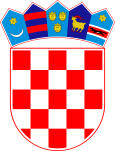 KLASA:007-01/20-01/01URBROJ:2142-02-03/8-20-1Punat, 28. prosinca 2020. godineNa temelju članka 8. stavka 1. Uredbe o kriterijima, mjerilima i postupcima financiranja i ugovaranja programa i projekata od interesa za opće dobro koje provode udruge („Narodne novine“ broj 26/15) i sukladno članku 12. Pravilnika o financiranju programa, projekata i javnih potreba sredstvima proračuna Općine Punat („Službene novine Primorsko-goranske županije“ broj 1/16) Jedinstveni upravni odjel Općine Punat donosi GODIŠNJI PLANraspisivanja javnih natječaja za financiranje programa i projekata od općeg interesa za Općinu PunatI.II.Ovaj Godišnji plan objavit će se na službenoj Facebook i web stranici Općine Punat, kao i u objedinjenom godišnjem planu javnih natječaja dostupnom na mrežnim stranicama Ureda za udruge Vlade Republike Hrvatske.III.Ovaj Godišnji plan stupa na snagu danom donošenja.														               PROČELNICA       Ivana Svetec, dipl. iur., v.r.R. br.Naziv davatelja financijskih sredstavaNaziv upravnog odjela (kratica)Naziv natječaja (oznaka aktivnosti u proračunu)Ukupna vrijednost natječaja (kn)Okvirni datum raspisivanja natječajaOkvirni broj planiranih ugovoraFinancijska podrška ostvaruje se na rok odNapomena1.Općina PunatJUOJavni natječaj za financiranje programa i projekata od interesa za opće dobro koje provode udruge830.000,00 kuna29. prosinca 2020. godine501. siječnja do 31. prosinca 2021. godine/